MEKANISME DAN EFEKTIFITAS PENGENAAN PAJAK RESTORAN PADA BADAN PENGELOLA PAJAK DAN RETRIBUSI DAERAH KOTA MEDANSKRIPSI 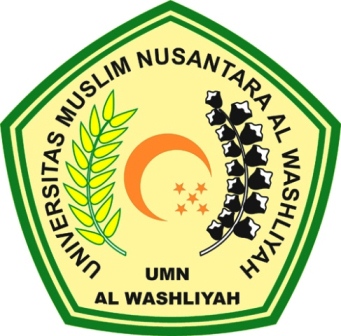 OLEH :BERTAHULINA BR. PELAWINPM. 143114419FAKULTAS EKONOMI PRODI MANAJEMENUNIVERSITAS MUSLIM NUSANTRA AL-WASHLIYAHMEDAN2020